Mountain Creek Netball club Coaching resource – C8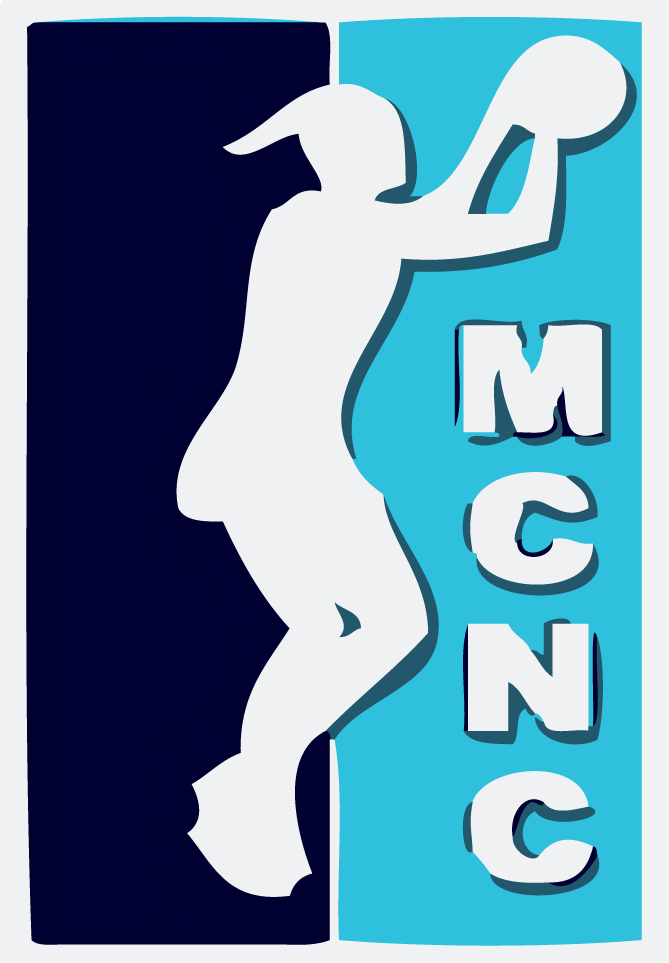 2017 Player Training Attendance Sheet.Team Name:												PLEASE KEEP THIS INFORMATION CONFIDENTIALPlayer Name:Wk 1Wk 2Wk 3Wk 4Wk 5Wk 6Wk 7Wk 8Wk 9Wk 10Wk 11Wk 12Wk 13Wk 14Wk 15Wk 16Wk 17Wk 18Wk 19Wk 20Wk 21Wk 22Wk 23Wk 24Player Name:27-Feb6-Mar13-Mar20-Mar27-Mar3-Apr10-Apr17-Apr24-Apr1-May8-May15-May22-May29-May5-Jun12-Jun19-Jun26-Jun3-Jul10-Jul17-Jul24-Jul31-Jul7-AugPlayer Name:3-Mar10-Mar17-Mar24-Mar31-Mar7-Apr14-Apr21-Apr28-Apr5-May12-May19-May26-May2-Jun9-Jun16-Jun23-Jun30-Jun7-Jul14-Jul21-Jul28-Jul4-Aug11-Aug